Voorbeeld Bedrijf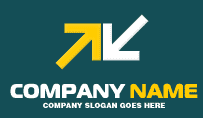 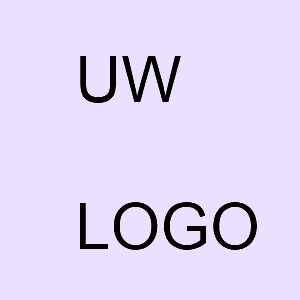 Fictieve Straat1234AB EenstadKvK: 123456789Bank: 123456789Aan: De KlantContactpersoonAfdelingKlantstraat 12345 BC StadsnaamUw Stad, de datum (waarbij u de maand voluit schrijft),
Betreft: in deze regel vermeldt u kort het onderwerp van uw brief.
Geachte meneer/mevrouw ……,

Hartelijk dank voor uw offerte aanvraag. Bijgesloten vindt u onze scherpe aanbieding voor het leveren van (uw product). (Uw Bedrijfsnaam) kenmerkt zich door haar goede prijs-kwaliteitverhouding en staat garant voor een goede service.

Heeft u nog vragen dan zullen wij deze graag beantwoorden.

Op deze offerte zijn onze algemene voorwaarden van kracht, u treft een exemplaar van de algemene
voorwaarden aan bij de offerte. Bij akkoord ontvangen wij graag één exemplaar ondertekend retour.

Hoogachtend,
Uw Bedrijfsnaam


Uw Naam
Uw Functie

Bijlage: Offerte en algemene voorwaarden